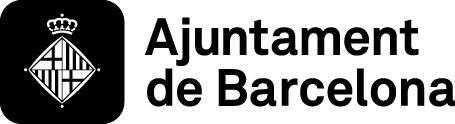 Sol·licitud de subvenció a l'Ajuntament de Barcelonaper l’arranjament i adequació de locals de caire cultural representatives d’altres ciutats i comunitats autònomes amb seu social a Barcelona, per a l’any 2018Sol·licitud de subvenció a l'Ajuntament de Barcelonaper l’arranjament i adequació de locals de caire cultural representatives d’altres ciutats i comunitats autònomes amb seu social a Barcelona, per a l’any 2018Sol·licitud de subvenció a l'Ajuntament de Barcelonaper l’arranjament i adequació de locals de caire cultural representatives d’altres ciutats i comunitats autònomes amb seu social a Barcelona, per a l’any 2018Sol·licitud de subvenció a l'Ajuntament de Barcelonaper l’arranjament i adequació de locals de caire cultural representatives d’altres ciutats i comunitats autònomes amb seu social a Barcelona, per a l’any 2018Sol·licitud de subvenció a l'Ajuntament de Barcelonaper l’arranjament i adequació de locals de caire cultural representatives d’altres ciutats i comunitats autònomes amb seu social a Barcelona, per a l’any 2018Sol·licitud de subvenció a l'Ajuntament de Barcelonaper l’arranjament i adequació de locals de caire cultural representatives d’altres ciutats i comunitats autònomes amb seu social a Barcelona, per a l’any 2018Sol·licitud de subvenció a l'Ajuntament de Barcelonaper l’arranjament i adequació de locals de caire cultural representatives d’altres ciutats i comunitats autònomes amb seu social a Barcelona, per a l’any 2018Sol·licitud de subvenció a l'Ajuntament de Barcelonaper l’arranjament i adequació de locals de caire cultural representatives d’altres ciutats i comunitats autònomes amb seu social a Barcelona, per a l’any 2018Sol·licitud de subvenció a l'Ajuntament de Barcelonaper l’arranjament i adequació de locals de caire cultural representatives d’altres ciutats i comunitats autònomes amb seu social a Barcelona, per a l’any 2018Sol·licitud de subvenció a l'Ajuntament de Barcelonaper l’arranjament i adequació de locals de caire cultural representatives d’altres ciutats i comunitats autònomes amb seu social a Barcelona, per a l’any 2018Sol·licitud de subvenció a l'Ajuntament de Barcelonaper l’arranjament i adequació de locals de caire cultural representatives d’altres ciutats i comunitats autònomes amb seu social a Barcelona, per a l’any 2018Sol·licitud de subvenció a l'Ajuntament de Barcelonaper l’arranjament i adequació de locals de caire cultural representatives d’altres ciutats i comunitats autònomes amb seu social a Barcelona, per a l’any 2018Sol·licitud de subvenció a l'Ajuntament de Barcelonaper l’arranjament i adequació de locals de caire cultural representatives d’altres ciutats i comunitats autònomes amb seu social a Barcelona, per a l’any 2018Sol·licitud de subvenció a l'Ajuntament de Barcelonaper l’arranjament i adequació de locals de caire cultural representatives d’altres ciutats i comunitats autònomes amb seu social a Barcelona, per a l’any 2018Sol·licitud de subvenció a l'Ajuntament de Barcelonaper l’arranjament i adequació de locals de caire cultural representatives d’altres ciutats i comunitats autònomes amb seu social a Barcelona, per a l’any 2018Sol·licitud de subvenció a l'Ajuntament de Barcelonaper l’arranjament i adequació de locals de caire cultural representatives d’altres ciutats i comunitats autònomes amb seu social a Barcelona, per a l’any 2018Sol·licitud de subvenció a l'Ajuntament de Barcelonaper l’arranjament i adequació de locals de caire cultural representatives d’altres ciutats i comunitats autònomes amb seu social a Barcelona, per a l’any 2018Sol·licitud de subvenció a l'Ajuntament de Barcelonaper l’arranjament i adequació de locals de caire cultural representatives d’altres ciutats i comunitats autònomes amb seu social a Barcelona, per a l’any 2018Sol·licitud de subvenció a l'Ajuntament de Barcelonaper l’arranjament i adequació de locals de caire cultural representatives d’altres ciutats i comunitats autònomes amb seu social a Barcelona, per a l’any 2018Sol·licitud de subvenció a l'Ajuntament de Barcelonaper l’arranjament i adequació de locals de caire cultural representatives d’altres ciutats i comunitats autònomes amb seu social a Barcelona, per a l’any 2018Sol·licitud de subvenció a l'Ajuntament de Barcelonaper l’arranjament i adequació de locals de caire cultural representatives d’altres ciutats i comunitats autònomes amb seu social a Barcelona, per a l’any 2018Sol·licitud de subvenció a l'Ajuntament de Barcelonaper l’arranjament i adequació de locals de caire cultural representatives d’altres ciutats i comunitats autònomes amb seu social a Barcelona, per a l’any 20181. Dades sol·licitant 1. Dades sol·licitant 1. Dades sol·licitant 1. Dades sol·licitant 1. Dades sol·licitant 1. Dades sol·licitant 1. Dades sol·licitant 1. Dades sol·licitant 1. Dades sol·licitant 1. Dades sol·licitant 1. Dades sol·licitant 1. Dades sol·licitant 1. Dades sol·licitant 1. Dades sol·licitant 1. Dades sol·licitant 1. Dades sol·licitant 1. Dades sol·licitant 1. Dades sol·licitant 1. Dades sol·licitant 1. Dades sol·licitant 1. Dades sol·licitant 1. Dades sol·licitant Nom (de l’entitat o persona física): Nom (de l’entitat o persona física): Nom (de l’entitat o persona física): Nom (de l’entitat o persona física): Nom (de l’entitat o persona física): Nom (de l’entitat o persona física): Nom (de l’entitat o persona física): Nom (de l’entitat o persona física): Nom (de l’entitat o persona física): NIF: Adreça (carrer, número, pis i porta):Adreça (carrer, número, pis i porta):Adreça (carrer, número, pis i porta):Adreça (carrer, número, pis i porta):Adreça (carrer, número, pis i porta):Adreça (carrer, número, pis i porta):Adreça (carrer, número, pis i porta):Adreça (carrer, número, pis i porta):Adreça (carrer, número, pis i porta):Adreça (carrer, número, pis i porta):C.P Barri: Barri: Barri: Districte:  Districte:  Municipi:Municipi:Municipi:Municipi:Província:Província:Província:Província:Telèfon mòbil o fixe:  Telèfon mòbil o fixe:  Telèfon mòbil o fixe:  Telèfon mòbil o fixe:  Telèfon mòbil o fixe:  Telèfon mòbil o fixe:  Telèfon mòbil o fixe:  Cor Correu electrònic:Cor Correu electrònic:Cor Correu electrònic:Cor Correu electrònic:Cor Correu electrònic:Cor Correu electrònic:Web:Web:2. Dades bàsiques del projecte2. Dades bàsiques del projecte2. Dades bàsiques del projecte2. Dades bàsiques del projecte2. Dades bàsiques del projecte2. Dades bàsiques del projecte2. Dades bàsiques del projecte2. Dades bàsiques del projecte2. Dades bàsiques del projecte2. Dades bàsiques del projecte2. Dades bàsiques del projecte2. Dades bàsiques del projecte2. Dades bàsiques del projecte2. Dades bàsiques del projecte2. Dades bàsiques del projecte2. Dades bàsiques del projecte2. Dades bàsiques del projecte2. Dades bàsiques del projecte2. Dades bàsiques del projecte2. Dades bàsiques del projecte2. Dades bàsiques del projecte2. Dades bàsiques del projecteDenominació: Denominació: Denominació: Denominació: Denominació: Lloc de realització:Lloc de realització:Lloc de realització:Lloc de realització:Lloc de realització:Lloc de realització:Barri:Barri:Barri:Data d’inici del projecte:Data d’inici del projecte:Data d’inici del projecte:Data d’inici del projecte:Data d’inici del projecte:Data d’inici del projecte:Data d’inici del projecte:Data d’inici del projecte:Data final del projecte:Data final del projecte:Data final del projecte:Data final del projecte:Data final del projecte:Data final del projecte:Data final del projecte:Despesa total 
del projecte€Import total
sol·licitat€En cap cas es subvencionarà l’IVA susceptible de recuperació o compensacióEn cap cas es subvencionarà l’IVA susceptible de recuperació o compensacióEn cap cas es subvencionarà l’IVA susceptible de recuperació o compensacióEn cap cas es subvencionarà l’IVA susceptible de recuperació o compensacióEn cap cas es subvencionarà l’IVA susceptible de recuperació o compensacióEn cap cas es subvencionarà l’IVA susceptible de recuperació o compensacióEn cap cas es subvencionarà l’IVA susceptible de recuperació o compensació3. Declaració responsable del President/a de l’entitat o persona que ostenti la representació del sol·licitant 3. Declaració responsable del President/a de l’entitat o persona que ostenti la representació del sol·licitant 3. Declaració responsable del President/a de l’entitat o persona que ostenti la representació del sol·licitant 3. Declaració responsable del President/a de l’entitat o persona que ostenti la representació del sol·licitant 3. Declaració responsable del President/a de l’entitat o persona que ostenti la representació del sol·licitant 3. Declaració responsable del President/a de l’entitat o persona que ostenti la representació del sol·licitant 3. Declaració responsable del President/a de l’entitat o persona que ostenti la representació del sol·licitant Nom i cognoms: Nom i cognoms: NIF: Càrrec que ocupa a l’entitat:De conformitat amb l'article 5 de la Llei orgànica 15/1999, de 13 de desembre, de protecció de dades personals (LOPD), els informem que les dades de caràcter personal facilitades, seran incorporades en fitxers automatitzats de titularitat municipal, amb la finalitat de resoldre la subvenció sol·licitada. Podran exercir els drets d'accés, rectificació, cancel·lació i oposició mitjançant escrit adreçat a la Gerència de Recursos, Pl. Sant Miquel, 4. 08002-Barcelona.Així mateix, en compliment de la Llei de Serveis a la Societat de la Informació 31/2002 d’11 de juliol, us indiquem que en informar el camp telèfon mòbil o fixe i correu electrònic ens autoritzeu a emprar aquests mitjans amb l’objectiu de comunicar-vos aspectes sobre la vostra sol·licitud de subvenció.De conformitat amb l'article 5 de la Llei orgànica 15/1999, de 13 de desembre, de protecció de dades personals (LOPD), els informem que les dades de caràcter personal facilitades, seran incorporades en fitxers automatitzats de titularitat municipal, amb la finalitat de resoldre la subvenció sol·licitada. Podran exercir els drets d'accés, rectificació, cancel·lació i oposició mitjançant escrit adreçat a la Gerència de Recursos, Pl. Sant Miquel, 4. 08002-Barcelona.Així mateix, en compliment de la Llei de Serveis a la Societat de la Informació 31/2002 d’11 de juliol, us indiquem que en informar el camp telèfon mòbil o fixe i correu electrònic ens autoritzeu a emprar aquests mitjans amb l’objectiu de comunicar-vos aspectes sobre la vostra sol·licitud de subvenció.De conformitat amb l'article 5 de la Llei orgànica 15/1999, de 13 de desembre, de protecció de dades personals (LOPD), els informem que les dades de caràcter personal facilitades, seran incorporades en fitxers automatitzats de titularitat municipal, amb la finalitat de resoldre la subvenció sol·licitada. Podran exercir els drets d'accés, rectificació, cancel·lació i oposició mitjançant escrit adreçat a la Gerència de Recursos, Pl. Sant Miquel, 4. 08002-Barcelona.Així mateix, en compliment de la Llei de Serveis a la Societat de la Informació 31/2002 d’11 de juliol, us indiquem que en informar el camp telèfon mòbil o fixe i correu electrònic ens autoritzeu a emprar aquests mitjans amb l’objectiu de comunicar-vos aspectes sobre la vostra sol·licitud de subvenció.De conformitat amb l'article 5 de la Llei orgànica 15/1999, de 13 de desembre, de protecció de dades personals (LOPD), els informem que les dades de caràcter personal facilitades, seran incorporades en fitxers automatitzats de titularitat municipal, amb la finalitat de resoldre la subvenció sol·licitada. Podran exercir els drets d'accés, rectificació, cancel·lació i oposició mitjançant escrit adreçat a la Gerència de Recursos, Pl. Sant Miquel, 4. 08002-Barcelona.Així mateix, en compliment de la Llei de Serveis a la Societat de la Informació 31/2002 d’11 de juliol, us indiquem que en informar el camp telèfon mòbil o fixe i correu electrònic ens autoritzeu a emprar aquests mitjans amb l’objectiu de comunicar-vos aspectes sobre la vostra sol·licitud de subvenció.De conformitat amb l'article 5 de la Llei orgànica 15/1999, de 13 de desembre, de protecció de dades personals (LOPD), els informem que les dades de caràcter personal facilitades, seran incorporades en fitxers automatitzats de titularitat municipal, amb la finalitat de resoldre la subvenció sol·licitada. Podran exercir els drets d'accés, rectificació, cancel·lació i oposició mitjançant escrit adreçat a la Gerència de Recursos, Pl. Sant Miquel, 4. 08002-Barcelona.Així mateix, en compliment de la Llei de Serveis a la Societat de la Informació 31/2002 d’11 de juliol, us indiquem que en informar el camp telèfon mòbil o fixe i correu electrònic ens autoritzeu a emprar aquests mitjans amb l’objectiu de comunicar-vos aspectes sobre la vostra sol·licitud de subvenció.De conformitat amb l'article 5 de la Llei orgànica 15/1999, de 13 de desembre, de protecció de dades personals (LOPD), els informem que les dades de caràcter personal facilitades, seran incorporades en fitxers automatitzats de titularitat municipal, amb la finalitat de resoldre la subvenció sol·licitada. Podran exercir els drets d'accés, rectificació, cancel·lació i oposició mitjançant escrit adreçat a la Gerència de Recursos, Pl. Sant Miquel, 4. 08002-Barcelona.Així mateix, en compliment de la Llei de Serveis a la Societat de la Informació 31/2002 d’11 de juliol, us indiquem que en informar el camp telèfon mòbil o fixe i correu electrònic ens autoritzeu a emprar aquests mitjans amb l’objectiu de comunicar-vos aspectes sobre la vostra sol·licitud de subvenció.De conformitat amb l'article 5 de la Llei orgànica 15/1999, de 13 de desembre, de protecció de dades personals (LOPD), els informem que les dades de caràcter personal facilitades, seran incorporades en fitxers automatitzats de titularitat municipal, amb la finalitat de resoldre la subvenció sol·licitada. Podran exercir els drets d'accés, rectificació, cancel·lació i oposició mitjançant escrit adreçat a la Gerència de Recursos, Pl. Sant Miquel, 4. 08002-Barcelona.Així mateix, en compliment de la Llei de Serveis a la Societat de la Informació 31/2002 d’11 de juliol, us indiquem que en informar el camp telèfon mòbil o fixe i correu electrònic ens autoritzeu a emprar aquests mitjans amb l’objectiu de comunicar-vos aspectes sobre la vostra sol·licitud de subvenció.La persona que signa DECLARA:La persona que signa DECLARA:La persona que signa DECLARA:La persona que signa DECLARA:La persona que signa DECLARA:La persona que signa DECLARA:La persona que signa DECLARA:En cas de persona jurídica, que ostenta el càrrec de President/a entre les funcions del qual hi figura la de sol·licitar subvencions. En cas de no ser el President/a, la persona que signa disposa de poders o autorització atorgat al seu favor que el faculta per a la presentació d’aquesta sol·licitud.Que es compromet, en qualsevol dels casos, a aportar la documentació acreditativa d’aquests extrems en la forma i termini en què sigui requerida a l’efecte per l’òrgan gestor.Que totes les dades que consten en aquesta sol·licitud, i als documents que l'acompanyen, són certes.Que compleix i accepta la normativa general vigent reguladora de les subvencions que atorga l'Ajuntament i tots els requisits exigits a les bases i la convocatòria per sol·licitar i atorgar aquestes subvencions. Que no es troba incurs en cap dels supòsits de prohibició d'obtenir subvencions de conformitat amb l'article 13 de la Llei 38/2003, de 17 de novembre, General de Subvencions.Que compleix la Llei 19/2014, de 29 de desembre, de transparència, accés a la informació pública i bon govern en els termes en que li sigui aplicable.Que comunicarà a l'Ajuntament de Barcelona i de la forma i en el moment que es determini, d’acord amb la Llei 19/2014, de 29 de desembre, de transparència, accés a la informació pública i bon govern, la informació relativa a les retribucions de llurs òrgans de direcció o administració, a l'efecte de fer-les públiques.Que no ha estat mai objecte de sancions administratives fermes ni de sentències fermes condemnatòries per haver exercit o tolerat practiques discriminatòries per raó de sexe o de gènere i segons Llei 17/2015, del 21 de juliol, d'Igualtat efectiva de dones i homes.  Que compleix la Llei Orgànica 3/2007, de 22 de març, per a la igualtat efectiva de dones i homes.Que es troba al corrent de la justificació de totes les subvencions rebudes de l'Ajuntament de Barcelona/ ICUB/ IBE/ IMD i altres ens municipals i que no es troba en cap dels supòsits de reintegrament que preveu l'article 37 de la Llei 38/2003, de 17 de novembre, General de Subvencions.Que la quantia de les subvencions municipals, conjuntament amb altres fonts de finançament específiques d'aquest projecte no supera el cost total del projecte.En cas de persona jurídica, que ostenta el càrrec de President/a entre les funcions del qual hi figura la de sol·licitar subvencions. En cas de no ser el President/a, la persona que signa disposa de poders o autorització atorgat al seu favor que el faculta per a la presentació d’aquesta sol·licitud.Que es compromet, en qualsevol dels casos, a aportar la documentació acreditativa d’aquests extrems en la forma i termini en què sigui requerida a l’efecte per l’òrgan gestor.Que totes les dades que consten en aquesta sol·licitud, i als documents que l'acompanyen, són certes.Que compleix i accepta la normativa general vigent reguladora de les subvencions que atorga l'Ajuntament i tots els requisits exigits a les bases i la convocatòria per sol·licitar i atorgar aquestes subvencions. Que no es troba incurs en cap dels supòsits de prohibició d'obtenir subvencions de conformitat amb l'article 13 de la Llei 38/2003, de 17 de novembre, General de Subvencions.Que compleix la Llei 19/2014, de 29 de desembre, de transparència, accés a la informació pública i bon govern en els termes en que li sigui aplicable.Que comunicarà a l'Ajuntament de Barcelona i de la forma i en el moment que es determini, d’acord amb la Llei 19/2014, de 29 de desembre, de transparència, accés a la informació pública i bon govern, la informació relativa a les retribucions de llurs òrgans de direcció o administració, a l'efecte de fer-les públiques.Que no ha estat mai objecte de sancions administratives fermes ni de sentències fermes condemnatòries per haver exercit o tolerat practiques discriminatòries per raó de sexe o de gènere i segons Llei 17/2015, del 21 de juliol, d'Igualtat efectiva de dones i homes.  Que compleix la Llei Orgànica 3/2007, de 22 de març, per a la igualtat efectiva de dones i homes.Que es troba al corrent de la justificació de totes les subvencions rebudes de l'Ajuntament de Barcelona/ ICUB/ IBE/ IMD i altres ens municipals i que no es troba en cap dels supòsits de reintegrament que preveu l'article 37 de la Llei 38/2003, de 17 de novembre, General de Subvencions.Que la quantia de les subvencions municipals, conjuntament amb altres fonts de finançament específiques d'aquest projecte no supera el cost total del projecte.En cas de persona jurídica, que ostenta el càrrec de President/a entre les funcions del qual hi figura la de sol·licitar subvencions. En cas de no ser el President/a, la persona que signa disposa de poders o autorització atorgat al seu favor que el faculta per a la presentació d’aquesta sol·licitud.Que es compromet, en qualsevol dels casos, a aportar la documentació acreditativa d’aquests extrems en la forma i termini en què sigui requerida a l’efecte per l’òrgan gestor.Que totes les dades que consten en aquesta sol·licitud, i als documents que l'acompanyen, són certes.Que compleix i accepta la normativa general vigent reguladora de les subvencions que atorga l'Ajuntament i tots els requisits exigits a les bases i la convocatòria per sol·licitar i atorgar aquestes subvencions. Que no es troba incurs en cap dels supòsits de prohibició d'obtenir subvencions de conformitat amb l'article 13 de la Llei 38/2003, de 17 de novembre, General de Subvencions.Que compleix la Llei 19/2014, de 29 de desembre, de transparència, accés a la informació pública i bon govern en els termes en que li sigui aplicable.Que comunicarà a l'Ajuntament de Barcelona i de la forma i en el moment que es determini, d’acord amb la Llei 19/2014, de 29 de desembre, de transparència, accés a la informació pública i bon govern, la informació relativa a les retribucions de llurs òrgans de direcció o administració, a l'efecte de fer-les públiques.Que no ha estat mai objecte de sancions administratives fermes ni de sentències fermes condemnatòries per haver exercit o tolerat practiques discriminatòries per raó de sexe o de gènere i segons Llei 17/2015, del 21 de juliol, d'Igualtat efectiva de dones i homes.  Que compleix la Llei Orgànica 3/2007, de 22 de març, per a la igualtat efectiva de dones i homes.Que es troba al corrent de la justificació de totes les subvencions rebudes de l'Ajuntament de Barcelona/ ICUB/ IBE/ IMD i altres ens municipals i que no es troba en cap dels supòsits de reintegrament que preveu l'article 37 de la Llei 38/2003, de 17 de novembre, General de Subvencions.Que la quantia de les subvencions municipals, conjuntament amb altres fonts de finançament específiques d'aquest projecte no supera el cost total del projecte.En cas de persona jurídica, que ostenta el càrrec de President/a entre les funcions del qual hi figura la de sol·licitar subvencions. En cas de no ser el President/a, la persona que signa disposa de poders o autorització atorgat al seu favor que el faculta per a la presentació d’aquesta sol·licitud.Que es compromet, en qualsevol dels casos, a aportar la documentació acreditativa d’aquests extrems en la forma i termini en què sigui requerida a l’efecte per l’òrgan gestor.Que totes les dades que consten en aquesta sol·licitud, i als documents que l'acompanyen, són certes.Que compleix i accepta la normativa general vigent reguladora de les subvencions que atorga l'Ajuntament i tots els requisits exigits a les bases i la convocatòria per sol·licitar i atorgar aquestes subvencions. Que no es troba incurs en cap dels supòsits de prohibició d'obtenir subvencions de conformitat amb l'article 13 de la Llei 38/2003, de 17 de novembre, General de Subvencions.Que compleix la Llei 19/2014, de 29 de desembre, de transparència, accés a la informació pública i bon govern en els termes en que li sigui aplicable.Que comunicarà a l'Ajuntament de Barcelona i de la forma i en el moment que es determini, d’acord amb la Llei 19/2014, de 29 de desembre, de transparència, accés a la informació pública i bon govern, la informació relativa a les retribucions de llurs òrgans de direcció o administració, a l'efecte de fer-les públiques.Que no ha estat mai objecte de sancions administratives fermes ni de sentències fermes condemnatòries per haver exercit o tolerat practiques discriminatòries per raó de sexe o de gènere i segons Llei 17/2015, del 21 de juliol, d'Igualtat efectiva de dones i homes.  Que compleix la Llei Orgànica 3/2007, de 22 de març, per a la igualtat efectiva de dones i homes.Que es troba al corrent de la justificació de totes les subvencions rebudes de l'Ajuntament de Barcelona/ ICUB/ IBE/ IMD i altres ens municipals i que no es troba en cap dels supòsits de reintegrament que preveu l'article 37 de la Llei 38/2003, de 17 de novembre, General de Subvencions.Que la quantia de les subvencions municipals, conjuntament amb altres fonts de finançament específiques d'aquest projecte no supera el cost total del projecte.En cas de persona jurídica, que ostenta el càrrec de President/a entre les funcions del qual hi figura la de sol·licitar subvencions. En cas de no ser el President/a, la persona que signa disposa de poders o autorització atorgat al seu favor que el faculta per a la presentació d’aquesta sol·licitud.Que es compromet, en qualsevol dels casos, a aportar la documentació acreditativa d’aquests extrems en la forma i termini en què sigui requerida a l’efecte per l’òrgan gestor.Que totes les dades que consten en aquesta sol·licitud, i als documents que l'acompanyen, són certes.Que compleix i accepta la normativa general vigent reguladora de les subvencions que atorga l'Ajuntament i tots els requisits exigits a les bases i la convocatòria per sol·licitar i atorgar aquestes subvencions. Que no es troba incurs en cap dels supòsits de prohibició d'obtenir subvencions de conformitat amb l'article 13 de la Llei 38/2003, de 17 de novembre, General de Subvencions.Que compleix la Llei 19/2014, de 29 de desembre, de transparència, accés a la informació pública i bon govern en els termes en que li sigui aplicable.Que comunicarà a l'Ajuntament de Barcelona i de la forma i en el moment que es determini, d’acord amb la Llei 19/2014, de 29 de desembre, de transparència, accés a la informació pública i bon govern, la informació relativa a les retribucions de llurs òrgans de direcció o administració, a l'efecte de fer-les públiques.Que no ha estat mai objecte de sancions administratives fermes ni de sentències fermes condemnatòries per haver exercit o tolerat practiques discriminatòries per raó de sexe o de gènere i segons Llei 17/2015, del 21 de juliol, d'Igualtat efectiva de dones i homes.  Que compleix la Llei Orgànica 3/2007, de 22 de març, per a la igualtat efectiva de dones i homes.Que es troba al corrent de la justificació de totes les subvencions rebudes de l'Ajuntament de Barcelona/ ICUB/ IBE/ IMD i altres ens municipals i que no es troba en cap dels supòsits de reintegrament que preveu l'article 37 de la Llei 38/2003, de 17 de novembre, General de Subvencions.Que la quantia de les subvencions municipals, conjuntament amb altres fonts de finançament específiques d'aquest projecte no supera el cost total del projecte.En cas de persona jurídica, que ostenta el càrrec de President/a entre les funcions del qual hi figura la de sol·licitar subvencions. En cas de no ser el President/a, la persona que signa disposa de poders o autorització atorgat al seu favor que el faculta per a la presentació d’aquesta sol·licitud.Que es compromet, en qualsevol dels casos, a aportar la documentació acreditativa d’aquests extrems en la forma i termini en què sigui requerida a l’efecte per l’òrgan gestor.Que totes les dades que consten en aquesta sol·licitud, i als documents que l'acompanyen, són certes.Que compleix i accepta la normativa general vigent reguladora de les subvencions que atorga l'Ajuntament i tots els requisits exigits a les bases i la convocatòria per sol·licitar i atorgar aquestes subvencions. Que no es troba incurs en cap dels supòsits de prohibició d'obtenir subvencions de conformitat amb l'article 13 de la Llei 38/2003, de 17 de novembre, General de Subvencions.Que compleix la Llei 19/2014, de 29 de desembre, de transparència, accés a la informació pública i bon govern en els termes en que li sigui aplicable.Que comunicarà a l'Ajuntament de Barcelona i de la forma i en el moment que es determini, d’acord amb la Llei 19/2014, de 29 de desembre, de transparència, accés a la informació pública i bon govern, la informació relativa a les retribucions de llurs òrgans de direcció o administració, a l'efecte de fer-les públiques.Que no ha estat mai objecte de sancions administratives fermes ni de sentències fermes condemnatòries per haver exercit o tolerat practiques discriminatòries per raó de sexe o de gènere i segons Llei 17/2015, del 21 de juliol, d'Igualtat efectiva de dones i homes.  Que compleix la Llei Orgànica 3/2007, de 22 de març, per a la igualtat efectiva de dones i homes.Que es troba al corrent de la justificació de totes les subvencions rebudes de l'Ajuntament de Barcelona/ ICUB/ IBE/ IMD i altres ens municipals i que no es troba en cap dels supòsits de reintegrament que preveu l'article 37 de la Llei 38/2003, de 17 de novembre, General de Subvencions.Que la quantia de les subvencions municipals, conjuntament amb altres fonts de finançament específiques d'aquest projecte no supera el cost total del projecte.En cas de persona jurídica, que ostenta el càrrec de President/a entre les funcions del qual hi figura la de sol·licitar subvencions. En cas de no ser el President/a, la persona que signa disposa de poders o autorització atorgat al seu favor que el faculta per a la presentació d’aquesta sol·licitud.Que es compromet, en qualsevol dels casos, a aportar la documentació acreditativa d’aquests extrems en la forma i termini en què sigui requerida a l’efecte per l’òrgan gestor.Que totes les dades que consten en aquesta sol·licitud, i als documents que l'acompanyen, són certes.Que compleix i accepta la normativa general vigent reguladora de les subvencions que atorga l'Ajuntament i tots els requisits exigits a les bases i la convocatòria per sol·licitar i atorgar aquestes subvencions. Que no es troba incurs en cap dels supòsits de prohibició d'obtenir subvencions de conformitat amb l'article 13 de la Llei 38/2003, de 17 de novembre, General de Subvencions.Que compleix la Llei 19/2014, de 29 de desembre, de transparència, accés a la informació pública i bon govern en els termes en que li sigui aplicable.Que comunicarà a l'Ajuntament de Barcelona i de la forma i en el moment que es determini, d’acord amb la Llei 19/2014, de 29 de desembre, de transparència, accés a la informació pública i bon govern, la informació relativa a les retribucions de llurs òrgans de direcció o administració, a l'efecte de fer-les públiques.Que no ha estat mai objecte de sancions administratives fermes ni de sentències fermes condemnatòries per haver exercit o tolerat practiques discriminatòries per raó de sexe o de gènere i segons Llei 17/2015, del 21 de juliol, d'Igualtat efectiva de dones i homes.  Que compleix la Llei Orgànica 3/2007, de 22 de març, per a la igualtat efectiva de dones i homes.Que es troba al corrent de la justificació de totes les subvencions rebudes de l'Ajuntament de Barcelona/ ICUB/ IBE/ IMD i altres ens municipals i que no es troba en cap dels supòsits de reintegrament que preveu l'article 37 de la Llei 38/2003, de 17 de novembre, General de Subvencions.Que la quantia de les subvencions municipals, conjuntament amb altres fonts de finançament específiques d'aquest projecte no supera el cost total del projecte.Barcelona,Segell de l'entitatSegell de l'entitatSegell de l'entitatSegell de l'entitatSegell de l'entitatSignatura del President/a o persona que disposa de poders o autorització per fer-ho.Signatura del President/a o persona que disposa de poders o autorització per fer-ho.Que no ha estat mai objecte de sancions administratives fermes ni de sentències fermes condemnatòries per haver exercit o tolerat practiques discriminatòries per raó de sexe o de gènere i segons Llei 17/2015, del 21 de juliol, d'Igualtat efectiva de dones i homes.Que compleix la Llei Orgànica 3/2007, de 22 de març, per a la igualtat efectiva de dones i homesQue es troba al corrent en el compliment de les obligacions tributàries, amb la Seguretat Social i amb Hisenda Municipal en el sentit que es troba al corrent de pagament o que no està obligada a declarar.Que no ha estat mai objecte de sancions administratives fermes ni de sentències fermes condemnatòries per haver exercit o tolerat practiques discriminatòries per raó de sexe o de gènere i segons Llei 17/2015, del 21 de juliol, d'Igualtat efectiva de dones i homes.Que compleix la Llei Orgànica 3/2007, de 22 de març, per a la igualtat efectiva de dones i homesQue es troba al corrent en el compliment de les obligacions tributàries, amb la Seguretat Social i amb Hisenda Municipal en el sentit que es troba al corrent de pagament o que no està obligada a declarar.Que no ha estat mai objecte de sancions administratives fermes ni de sentències fermes condemnatòries per haver exercit o tolerat practiques discriminatòries per raó de sexe o de gènere i segons Llei 17/2015, del 21 de juliol, d'Igualtat efectiva de dones i homes.Que compleix la Llei Orgànica 3/2007, de 22 de març, per a la igualtat efectiva de dones i homesQue es troba al corrent en el compliment de les obligacions tributàries, amb la Seguretat Social i amb Hisenda Municipal en el sentit que es troba al corrent de pagament o que no està obligada a declarar.Que no ha estat mai objecte de sancions administratives fermes ni de sentències fermes condemnatòries per haver exercit o tolerat practiques discriminatòries per raó de sexe o de gènere i segons Llei 17/2015, del 21 de juliol, d'Igualtat efectiva de dones i homes.Que compleix la Llei Orgànica 3/2007, de 22 de març, per a la igualtat efectiva de dones i homesQue es troba al corrent en el compliment de les obligacions tributàries, amb la Seguretat Social i amb Hisenda Municipal en el sentit que es troba al corrent de pagament o que no està obligada a declarar.Que no ha estat mai objecte de sancions administratives fermes ni de sentències fermes condemnatòries per haver exercit o tolerat practiques discriminatòries per raó de sexe o de gènere i segons Llei 17/2015, del 21 de juliol, d'Igualtat efectiva de dones i homes.Que compleix la Llei Orgànica 3/2007, de 22 de març, per a la igualtat efectiva de dones i homesQue es troba al corrent en el compliment de les obligacions tributàries, amb la Seguretat Social i amb Hisenda Municipal en el sentit que es troba al corrent de pagament o que no està obligada a declarar.La presentació de la sol·licitud comportarà l'autorització a l'Ajuntament de Barcelona perquè pugui obtenir l'acreditació d'estar al corrent del compliment de les obligacions amb l'AEAT, la TGSS i l’Hisenda Municipal així com la verificació de la identitat del representant legal amb la DGP, a través de certificats telemàtics.La presentació de la sol·licitud comportarà l'autorització a l'Ajuntament de Barcelona perquè pugui obtenir l'acreditació d'estar al corrent del compliment de les obligacions amb l'AEAT, la TGSS i l’Hisenda Municipal així com la verificació de la identitat del representant legal amb la DGP, a través de certificats telemàtics.La presentació de la sol·licitud comportarà l'autorització a l'Ajuntament de Barcelona perquè pugui obtenir l'acreditació d'estar al corrent del compliment de les obligacions amb l'AEAT, la TGSS i l’Hisenda Municipal així com la verificació de la identitat del representant legal amb la DGP, a través de certificats telemàtics.La presentació de la sol·licitud comportarà l'autorització a l'Ajuntament de Barcelona perquè pugui obtenir l'acreditació d'estar al corrent del compliment de les obligacions amb l'AEAT, la TGSS i l’Hisenda Municipal així com la verificació de la identitat del representant legal amb la DGP, a través de certificats telemàtics.La presentació de la sol·licitud comportarà l'autorització a l'Ajuntament de Barcelona perquè pugui obtenir l'acreditació d'estar al corrent del compliment de les obligacions amb l'AEAT, la TGSS i l’Hisenda Municipal així com la verificació de la identitat del representant legal amb la DGP, a través de certificats telemàtics.En el cas que el sol·licitant vulgui denegar el consentiment de l'accés de l'Ajuntament de Barcelona als esmentats certificats telemàtics, haurà de marcar la següent casella:   (Reial Decret 887/2006, de 21 de juliol, pel qual s'aprova el Reglament de la Llei 38/2003, de 17 de novembre, General de Subvencions.) En aquest supòsit, els beneficiaris hauran de presentar els certificats corresponents durant el període de 10 dies hàbils des de la notificació de la resolució provisional de la concessió de la subvenció.Que la quantia de les subvencions municipals, conjuntament amb altres fonts de finançament específiques per aquest projecte no supera el cost total del projecte.En el cas que el sol·licitant vulgui denegar el consentiment de l'accés de l'Ajuntament de Barcelona als esmentats certificats telemàtics, haurà de marcar la següent casella:   (Reial Decret 887/2006, de 21 de juliol, pel qual s'aprova el Reglament de la Llei 38/2003, de 17 de novembre, General de Subvencions.) En aquest supòsit, els beneficiaris hauran de presentar els certificats corresponents durant el període de 10 dies hàbils des de la notificació de la resolució provisional de la concessió de la subvenció.Que la quantia de les subvencions municipals, conjuntament amb altres fonts de finançament específiques per aquest projecte no supera el cost total del projecte.En el cas que el sol·licitant vulgui denegar el consentiment de l'accés de l'Ajuntament de Barcelona als esmentats certificats telemàtics, haurà de marcar la següent casella:   (Reial Decret 887/2006, de 21 de juliol, pel qual s'aprova el Reglament de la Llei 38/2003, de 17 de novembre, General de Subvencions.) En aquest supòsit, els beneficiaris hauran de presentar els certificats corresponents durant el període de 10 dies hàbils des de la notificació de la resolució provisional de la concessió de la subvenció.Que la quantia de les subvencions municipals, conjuntament amb altres fonts de finançament específiques per aquest projecte no supera el cost total del projecte.En el cas que el sol·licitant vulgui denegar el consentiment de l'accés de l'Ajuntament de Barcelona als esmentats certificats telemàtics, haurà de marcar la següent casella:   (Reial Decret 887/2006, de 21 de juliol, pel qual s'aprova el Reglament de la Llei 38/2003, de 17 de novembre, General de Subvencions.) En aquest supòsit, els beneficiaris hauran de presentar els certificats corresponents durant el període de 10 dies hàbils des de la notificació de la resolució provisional de la concessió de la subvenció.Que la quantia de les subvencions municipals, conjuntament amb altres fonts de finançament específiques per aquest projecte no supera el cost total del projecte.En el cas que el sol·licitant vulgui denegar el consentiment de l'accés de l'Ajuntament de Barcelona als esmentats certificats telemàtics, haurà de marcar la següent casella:   (Reial Decret 887/2006, de 21 de juliol, pel qual s'aprova el Reglament de la Llei 38/2003, de 17 de novembre, General de Subvencions.) En aquest supòsit, els beneficiaris hauran de presentar els certificats corresponents durant el període de 10 dies hàbils des de la notificació de la resolució provisional de la concessió de la subvenció.Que la quantia de les subvencions municipals, conjuntament amb altres fonts de finançament específiques per aquest projecte no supera el cost total del projecte.Que en cas que la documentació administrativa (NIF, Estatuts registrats, NIF persona que signa aquesta declaració) i/o acreditativa del compliment d’aquesta declaració no consti en poder de l'Ajuntament de Barcelona o de les seves entitats municipals, el sol•licitant de la subvenció disposa d’ella i la presentarà en el cas de concessió de la subvenció en el termini de 10 dies hàbils des de la publicació de l'atorgament provisional. Que el document original de certificat de dades bancàries ja ha estat presentat a l'Ajuntament de Barcelona, i en cas de no ser així o que se n'hagin modificat les dades s'adjuntarà a la present sol·licitud.Igualment, la presentació de la sol·licitud implica la inscripció de l’Entitat al Fitxer General d’Entitats Ciutadanes. Conforme a la Llei Orgànica 15/1999, de 13 de desembre, de Protecció de Dades de caràcter Personal, les dades personals seran incorporades al fitxer titularitat de l’Ajuntament de Barcelona, gestionat pel Departament d'Associacionisme i Iniciativa ciutadana- Direcció de Serveis d'Acció Comunitària. Els drets d'accés, rectificació i cancel·lació s’exerciran mitjançant comunicació escrita presentada en un registre municipal i adreçada al Departament d'Associacionisme i Iniciativa ciutadana- Direcció de Serveis d'Acció Comunitària,  Plaça Sant Jaume, 1, 08002 Barcelona, indicant clarament en el títol Tutela de drets LOPD així com el dret que es desitja exercitar. Que el document original de certificat de dades bancàries (annex) ja ha estat presentat a l'Ajuntament de Barcelona, i en cas de no ser així o que se n'hagin modificat les dades s'adjuntarà a la present sol·licitud.Que es compromet a realitzar les obres abans del 31/07/2019, i en cas contrari, a reintegrar la part de la subvenció que correspongui.
Que en cas que la documentació administrativa (NIF, Estatuts registrats, NIF persona que signa aquesta declaració) i/o acreditativa del compliment d’aquesta declaració no consti en poder de l'Ajuntament de Barcelona o de les seves entitats municipals, el sol•licitant de la subvenció disposa d’ella i la presentarà en el cas de concessió de la subvenció en el termini de 10 dies hàbils des de la publicació de l'atorgament provisional. Que el document original de certificat de dades bancàries ja ha estat presentat a l'Ajuntament de Barcelona, i en cas de no ser així o que se n'hagin modificat les dades s'adjuntarà a la present sol·licitud.Igualment, la presentació de la sol·licitud implica la inscripció de l’Entitat al Fitxer General d’Entitats Ciutadanes. Conforme a la Llei Orgànica 15/1999, de 13 de desembre, de Protecció de Dades de caràcter Personal, les dades personals seran incorporades al fitxer titularitat de l’Ajuntament de Barcelona, gestionat pel Departament d'Associacionisme i Iniciativa ciutadana- Direcció de Serveis d'Acció Comunitària. Els drets d'accés, rectificació i cancel·lació s’exerciran mitjançant comunicació escrita presentada en un registre municipal i adreçada al Departament d'Associacionisme i Iniciativa ciutadana- Direcció de Serveis d'Acció Comunitària,  Plaça Sant Jaume, 1, 08002 Barcelona, indicant clarament en el títol Tutela de drets LOPD així com el dret que es desitja exercitar. Que el document original de certificat de dades bancàries (annex) ja ha estat presentat a l'Ajuntament de Barcelona, i en cas de no ser així o que se n'hagin modificat les dades s'adjuntarà a la present sol·licitud.Que es compromet a realitzar les obres abans del 31/07/2019, i en cas contrari, a reintegrar la part de la subvenció que correspongui.
Que en cas que la documentació administrativa (NIF, Estatuts registrats, NIF persona que signa aquesta declaració) i/o acreditativa del compliment d’aquesta declaració no consti en poder de l'Ajuntament de Barcelona o de les seves entitats municipals, el sol•licitant de la subvenció disposa d’ella i la presentarà en el cas de concessió de la subvenció en el termini de 10 dies hàbils des de la publicació de l'atorgament provisional. Que el document original de certificat de dades bancàries ja ha estat presentat a l'Ajuntament de Barcelona, i en cas de no ser així o que se n'hagin modificat les dades s'adjuntarà a la present sol·licitud.Igualment, la presentació de la sol·licitud implica la inscripció de l’Entitat al Fitxer General d’Entitats Ciutadanes. Conforme a la Llei Orgànica 15/1999, de 13 de desembre, de Protecció de Dades de caràcter Personal, les dades personals seran incorporades al fitxer titularitat de l’Ajuntament de Barcelona, gestionat pel Departament d'Associacionisme i Iniciativa ciutadana- Direcció de Serveis d'Acció Comunitària. Els drets d'accés, rectificació i cancel·lació s’exerciran mitjançant comunicació escrita presentada en un registre municipal i adreçada al Departament d'Associacionisme i Iniciativa ciutadana- Direcció de Serveis d'Acció Comunitària,  Plaça Sant Jaume, 1, 08002 Barcelona, indicant clarament en el títol Tutela de drets LOPD així com el dret que es desitja exercitar. Que el document original de certificat de dades bancàries (annex) ja ha estat presentat a l'Ajuntament de Barcelona, i en cas de no ser així o que se n'hagin modificat les dades s'adjuntarà a la present sol·licitud.Que es compromet a realitzar les obres abans del 31/07/2019, i en cas contrari, a reintegrar la part de la subvenció que correspongui.
Que en cas que la documentació administrativa (NIF, Estatuts registrats, NIF persona que signa aquesta declaració) i/o acreditativa del compliment d’aquesta declaració no consti en poder de l'Ajuntament de Barcelona o de les seves entitats municipals, el sol•licitant de la subvenció disposa d’ella i la presentarà en el cas de concessió de la subvenció en el termini de 10 dies hàbils des de la publicació de l'atorgament provisional. Que el document original de certificat de dades bancàries ja ha estat presentat a l'Ajuntament de Barcelona, i en cas de no ser així o que se n'hagin modificat les dades s'adjuntarà a la present sol·licitud.Igualment, la presentació de la sol·licitud implica la inscripció de l’Entitat al Fitxer General d’Entitats Ciutadanes. Conforme a la Llei Orgànica 15/1999, de 13 de desembre, de Protecció de Dades de caràcter Personal, les dades personals seran incorporades al fitxer titularitat de l’Ajuntament de Barcelona, gestionat pel Departament d'Associacionisme i Iniciativa ciutadana- Direcció de Serveis d'Acció Comunitària. Els drets d'accés, rectificació i cancel·lació s’exerciran mitjançant comunicació escrita presentada en un registre municipal i adreçada al Departament d'Associacionisme i Iniciativa ciutadana- Direcció de Serveis d'Acció Comunitària,  Plaça Sant Jaume, 1, 08002 Barcelona, indicant clarament en el títol Tutela de drets LOPD així com el dret que es desitja exercitar. Que el document original de certificat de dades bancàries (annex) ja ha estat presentat a l'Ajuntament de Barcelona, i en cas de no ser així o que se n'hagin modificat les dades s'adjuntarà a la present sol·licitud.Que es compromet a realitzar les obres abans del 31/07/2019, i en cas contrari, a reintegrar la part de la subvenció que correspongui.
Que en cas que la documentació administrativa (NIF, Estatuts registrats, NIF persona que signa aquesta declaració) i/o acreditativa del compliment d’aquesta declaració no consti en poder de l'Ajuntament de Barcelona o de les seves entitats municipals, el sol•licitant de la subvenció disposa d’ella i la presentarà en el cas de concessió de la subvenció en el termini de 10 dies hàbils des de la publicació de l'atorgament provisional. Que el document original de certificat de dades bancàries ja ha estat presentat a l'Ajuntament de Barcelona, i en cas de no ser així o que se n'hagin modificat les dades s'adjuntarà a la present sol·licitud.Igualment, la presentació de la sol·licitud implica la inscripció de l’Entitat al Fitxer General d’Entitats Ciutadanes. Conforme a la Llei Orgànica 15/1999, de 13 de desembre, de Protecció de Dades de caràcter Personal, les dades personals seran incorporades al fitxer titularitat de l’Ajuntament de Barcelona, gestionat pel Departament d'Associacionisme i Iniciativa ciutadana- Direcció de Serveis d'Acció Comunitària. Els drets d'accés, rectificació i cancel·lació s’exerciran mitjançant comunicació escrita presentada en un registre municipal i adreçada al Departament d'Associacionisme i Iniciativa ciutadana- Direcció de Serveis d'Acció Comunitària,  Plaça Sant Jaume, 1, 08002 Barcelona, indicant clarament en el títol Tutela de drets LOPD així com el dret que es desitja exercitar. Que el document original de certificat de dades bancàries (annex) ja ha estat presentat a l'Ajuntament de Barcelona, i en cas de no ser així o que se n'hagin modificat les dades s'adjuntarà a la present sol·licitud.Que es compromet a realitzar les obres abans del 31/07/2019, i en cas contrari, a reintegrar la part de la subvenció que correspongui.
Que, en el cas de no presentar al·legacions a la resolució provisional d'atorgament, accepta la subvenció en el cas que li sigui atorgada.Que els documents presentats en arxiu digital són còpia idèntica dels originals presentats en paper.Que el local: És propietat de l’entitat sol·licitant    Està en règim de lloguer o de cessió d’ús per un termini mínim de 5 anysi es destinarà a l’activitat durant un termini mínim de 5 anysQue amb caràcter previ a l’inici de les obres i d’acord amb la normativa de referència,Presentarà a l’Ajuntament la documentació tècnica específica requerida d’acord amb l’annex 4 i 5 de l’ordenança en cas de comunicació (obres menors tipus I i II)Donarà coneixement a l’Ajuntament, de la realització de les obres, quan s’acullin al règim d’assabentat (obres menors tipus III)  Que, en el cas de no presentar al·legacions a la resolució provisional d'atorgament, accepta la subvenció en el cas que li sigui atorgada.Que els documents presentats en arxiu digital són còpia idèntica dels originals presentats en paper.Que el local: És propietat de l’entitat sol·licitant    Està en règim de lloguer o de cessió d’ús per un termini mínim de 5 anysi es destinarà a l’activitat durant un termini mínim de 5 anysQue amb caràcter previ a l’inici de les obres i d’acord amb la normativa de referència,Presentarà a l’Ajuntament la documentació tècnica específica requerida d’acord amb l’annex 4 i 5 de l’ordenança en cas de comunicació (obres menors tipus I i II)Donarà coneixement a l’Ajuntament, de la realització de les obres, quan s’acullin al règim d’assabentat (obres menors tipus III)  Que, en el cas de no presentar al·legacions a la resolució provisional d'atorgament, accepta la subvenció en el cas que li sigui atorgada.Que els documents presentats en arxiu digital són còpia idèntica dels originals presentats en paper.Que el local: És propietat de l’entitat sol·licitant    Està en règim de lloguer o de cessió d’ús per un termini mínim de 5 anysi es destinarà a l’activitat durant un termini mínim de 5 anysQue amb caràcter previ a l’inici de les obres i d’acord amb la normativa de referència,Presentarà a l’Ajuntament la documentació tècnica específica requerida d’acord amb l’annex 4 i 5 de l’ordenança en cas de comunicació (obres menors tipus I i II)Donarà coneixement a l’Ajuntament, de la realització de les obres, quan s’acullin al règim d’assabentat (obres menors tipus III)  Que, en el cas de no presentar al·legacions a la resolució provisional d'atorgament, accepta la subvenció en el cas que li sigui atorgada.Que els documents presentats en arxiu digital són còpia idèntica dels originals presentats en paper.Que el local: És propietat de l’entitat sol·licitant    Està en règim de lloguer o de cessió d’ús per un termini mínim de 5 anysi es destinarà a l’activitat durant un termini mínim de 5 anysQue amb caràcter previ a l’inici de les obres i d’acord amb la normativa de referència,Presentarà a l’Ajuntament la documentació tècnica específica requerida d’acord amb l’annex 4 i 5 de l’ordenança en cas de comunicació (obres menors tipus I i II)Donarà coneixement a l’Ajuntament, de la realització de les obres, quan s’acullin al règim d’assabentat (obres menors tipus III)  Que, en el cas de no presentar al·legacions a la resolució provisional d'atorgament, accepta la subvenció en el cas que li sigui atorgada.Que els documents presentats en arxiu digital són còpia idèntica dels originals presentats en paper.Que el local: És propietat de l’entitat sol·licitant    Està en règim de lloguer o de cessió d’ús per un termini mínim de 5 anysi es destinarà a l’activitat durant un termini mínim de 5 anysQue amb caràcter previ a l’inici de les obres i d’acord amb la normativa de referència,Presentarà a l’Ajuntament la documentació tècnica específica requerida d’acord amb l’annex 4 i 5 de l’ordenança en cas de comunicació (obres menors tipus I i II)Donarà coneixement a l’Ajuntament, de la realització de les obres, quan s’acullin al règim d’assabentat (obres menors tipus III)  Segons el que preveu la Llei 38/2003, de 17 de novembre, General de Subvencions, la inexactitud o falsedat d'aquesta declaració responsable és motiu d'exclusió de la persona que realitza la sol·licitud de subvenció, com també motiu de revocació i/o reintegrament de la subvenció en el casi que li sigui atorgada, sens perjudici de la possibilitat d'imposar les sancions que corresponguin i d'exigir les responsabilitats de qualsevol tipus en què s'hagi pogut incórrer com a conseqüència de la inexactitud o la falsedat en la declaració.Segons el que preveu la Llei 38/2003, de 17 de novembre, General de Subvencions, la inexactitud o falsedat d'aquesta declaració responsable és motiu d'exclusió de la persona que realitza la sol·licitud de subvenció, com també motiu de revocació i/o reintegrament de la subvenció en el casi que li sigui atorgada, sens perjudici de la possibilitat d'imposar les sancions que corresponguin i d'exigir les responsabilitats de qualsevol tipus en què s'hagi pogut incórrer com a conseqüència de la inexactitud o la falsedat en la declaració.Segons el que preveu la Llei 38/2003, de 17 de novembre, General de Subvencions, la inexactitud o falsedat d'aquesta declaració responsable és motiu d'exclusió de la persona que realitza la sol·licitud de subvenció, com també motiu de revocació i/o reintegrament de la subvenció en el casi que li sigui atorgada, sens perjudici de la possibilitat d'imposar les sancions que corresponguin i d'exigir les responsabilitats de qualsevol tipus en què s'hagi pogut incórrer com a conseqüència de la inexactitud o la falsedat en la declaració.Segons el que preveu la Llei 38/2003, de 17 de novembre, General de Subvencions, la inexactitud o falsedat d'aquesta declaració responsable és motiu d'exclusió de la persona que realitza la sol·licitud de subvenció, com també motiu de revocació i/o reintegrament de la subvenció en el casi que li sigui atorgada, sens perjudici de la possibilitat d'imposar les sancions que corresponguin i d'exigir les responsabilitats de qualsevol tipus en què s'hagi pogut incórrer com a conseqüència de la inexactitud o la falsedat en la declaració.Segons el que preveu la Llei 38/2003, de 17 de novembre, General de Subvencions, la inexactitud o falsedat d'aquesta declaració responsable és motiu d'exclusió de la persona que realitza la sol·licitud de subvenció, com també motiu de revocació i/o reintegrament de la subvenció en el casi que li sigui atorgada, sens perjudici de la possibilitat d'imposar les sancions que corresponguin i d'exigir les responsabilitats de qualsevol tipus en què s'hagi pogut incórrer com a conseqüència de la inexactitud o la falsedat en la declaració.La inexactitud, falsedat o omissió de dades essencials en aquesta declaració responsable, o l'incompliment dels requisits exigibles d'acord amb la legislació vigent per a l'obtenció de la subvenció, determinarà el reintegrament de la subvenció, sens perjudici de les responsabilitats penals, civils o administratives que li puguin ser exigides.La inexactitud, falsedat o omissió de dades essencials en aquesta declaració responsable, o l'incompliment dels requisits exigibles d'acord amb la legislació vigent per a l'obtenció de la subvenció, determinarà el reintegrament de la subvenció, sens perjudici de les responsabilitats penals, civils o administratives que li puguin ser exigides.La inexactitud, falsedat o omissió de dades essencials en aquesta declaració responsable, o l'incompliment dels requisits exigibles d'acord amb la legislació vigent per a l'obtenció de la subvenció, determinarà el reintegrament de la subvenció, sens perjudici de les responsabilitats penals, civils o administratives que li puguin ser exigides.La inexactitud, falsedat o omissió de dades essencials en aquesta declaració responsable, o l'incompliment dels requisits exigibles d'acord amb la legislació vigent per a l'obtenció de la subvenció, determinarà el reintegrament de la subvenció, sens perjudici de les responsabilitats penals, civils o administratives que li puguin ser exigides.La inexactitud, falsedat o omissió de dades essencials en aquesta declaració responsable, o l'incompliment dels requisits exigibles d'acord amb la legislació vigent per a l'obtenció de la subvenció, determinarà el reintegrament de la subvenció, sens perjudici de les responsabilitats penals, civils o administratives que li puguin ser exigides.I perquè així consti, signo la present declaració.I perquè així consti, signo la present declaració.I perquè així consti, signo la present declaració.I perquè així consti, signo la present declaració.I perquè així consti, signo la present declaració.Barcelona, Segell de l'entitat Signatura del President/a o persona que disposa de poders o autorització per fer-ho. Signatura del President/a o persona que disposa de poders o autorització per fer-ho. 